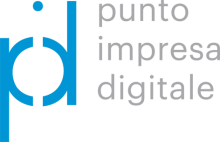 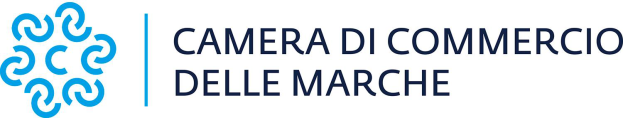 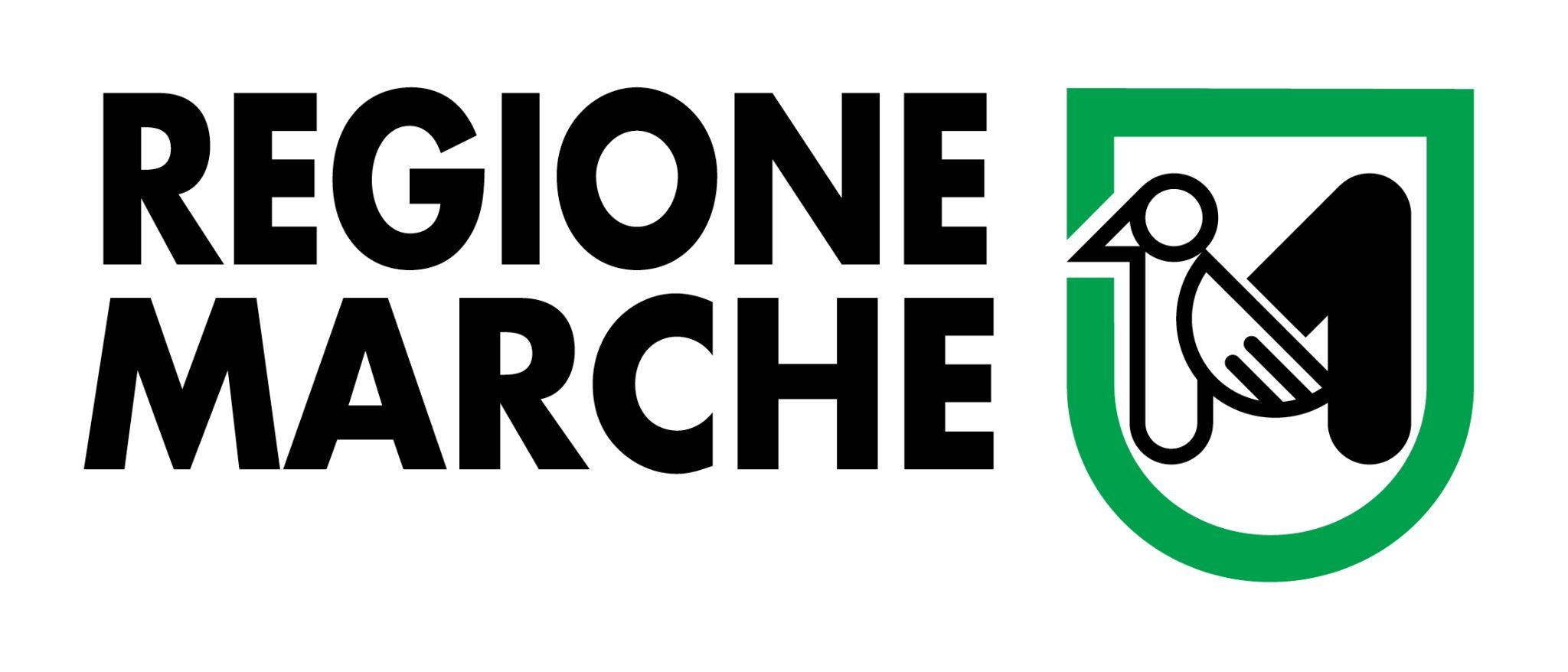 BANDO VOUCHER DIGITALI IMPRESA 4.0 - ANNO 2022ALLEGATO  B - SCHEDA PROGETTUALE E PREVENTIVI DI SPESATITOLO DEL PROGETTO_____________________________________________DESCRIZIONE DELL’INTERVENTO:  TECNOLOGIE OGGETTO DELL’INTERVENTOindicare a quali tecnologie, tra quelle previste all’art. 2 Elenco 1 della parte generale del presente Bando, esso si riferisce:a) robotica avanzata e collaborativa; b) interfaccia uomo-macchina;c) manifattura additiva e stampa 3D;d) prototipazione rapida;e) internet delle cose e delle macchine;f) cloud, high performance computing – HPC,  fog e quantum computing;g) soluzioni di cyber security e business continuity (es. CEI – cyber exposure index, vulnerability assessment, penetration testing etc);h) big data e analytics;i) intelligenza artificiale;j) blockchain;k) soluzioni tecnologiche per la navigazione immersiva, interattiva e partecipativa (realtà aumentata, realtà virtuale e ricostruzioni 3D);l) simulazione e sistemi cyberfisici;m) integrazione verticale e orizzontale; n) soluzioni tecnologiche digitali di filiera per l’ottimizzazione della supply chain;o) soluzioni tecnologiche per la gestione e il coordinamento dei processi aziendali con elevate caratteristiche di integrazione delle attività (ad es. ERP, MES, PLM, SCM, CRM, incluse le tecnologie di tracciamento, ad es. RFID, barcode, etc);ULTERIORI TECNOLOGIE DIGITALI Indicare le tecnologie eventualmente oggetto di intervento tra quelle presenti all’Elenco 2 dell’art. 2, della parte generale del Bando, motivando le ragioni ed a condizione che esse siano strettamente connesse all’impiego di almeno una delle tecnologie di cui all’Elenco 1:a) sistemi di e-commerce;b) geolocalizzazione;c) sistemi EDI, electronic data interchange;d) tecnologie per l’in-store customer experience;e) sistemi di pagamento mobile e/o via internet e fintech;f) sistemi digitali a supporto della forza vendita, inclusi sistemi di configurazione prodotto per piattaforme B2B e B2CMotivazione Spiegare la connessione della/e tecnologie Elenco 2 individuate con almeno una tecnologia dell’Elenco 1 e le ragioni della loro scelta (utilizzo) DESCRIZIONE DELL’EVENTUALE PERCORSO FORMATIVO Esplicitare  a quali tecnologie, tra quelle previste all’art. 2 del Bando, il percorso formativo  si riferisce. Alla formazione possono partecipare il titolare e i collaboratoriSINTETICA DESCRIZIONE DEI BENI E SERVIZI STRUMENTALI DA ACQUISTARE, con l’indicazione delle tecnologie, come da elenco 1 ed elenco 2 (art. 2 del bando), a cui si collegano: Obiettivi dell’interventoAttività da realizzareRisultati attesi PROSPETTO DELLE SPESE PREVISTE E DEI FORNITORI COINVOLTIDOCUMENTAZIONE DA ALLEGARETutti i preventivi di spesa dei fornitori individuati relativamente ai servizi di consulenza e formazione (nel caso di acquisto di tecnologie, l’invio del preventivo del fornitore è facoltativo)Data, 							             																		Firma digitale del Legale 		         					       Rappresentante _________________________________INFORMATIVA SULLA PRIVACYLa presentazione della richiesta di contributo comporta il consenso al trattamento dei dati in essa contenuti, per gli effetti dell’art. 13 del Regolamento UE 2016/679 ai soli fini degli adempimenti necessari a dare applicazione al presente bando, ivi inclusa la comunicazione di tali informazioni alle banche dati dei contributi pubblici previste dall’ordinamento giuridico e alla pubblicità sulla rete internet ai sensi del D.Lgs. 33/2013. Si informano i richiedenti che i dati personali ed aziendali forniti alla Camera di Commercio delle Marche saranno oggetto di trattamento, con le modalità sia manuale che informatizzata, esclusivamente per le finalità del presente bando, allo scopo di assolvere tutti gli obblighi giuridici previsti da leggi, regolamenti e dalle normative comunitarie, nonché da disposizioni impartite da autorità a ciò legittimate. I dati personali saranno trattati dalla Camera di Commercio delle Marche per il perseguimento delle sopraindicate finalità in modo lecito e secondo correttezza, nel rispetto del Decreto legislativo 30 giugno 2003, n. 196 “Codice in materia di protezione dei dati personali”, del D. Lgs. 101/2018, del GDPR Reg. (UE) 2016/679 e s.m.i., anche con l’ausilio di mezzi elettronici e comunque automatizzati. Titolare del trattamento è la Camera di commercio delle Marche, Largo XXIV Maggio 1, 60123 Ancona, in persona del suo legale rappresentante p.t. che può essere contattato mediante e-mail all’indirizzo Pec: cciaa@pec.marche.camcom.it.Il Responsabile Protezione Dati Personali (DPO – data protection officer) può essere contattato all’indirizzo email: cciaa@pec.marche.camcom.it. All’interessato sono riconosciuti i diritti previsti dagli artt. da 15 a 22 del Regolamento UE che potrà esercitare scrivendo all’indirizzo e-mail: cciaa@pec.marche.camcom.it."Data 							          Firma digitale del Legale 								               Rappresentante __________________________________________DESCRIZIONE DELLA TECNOLOGIA DA ACQUISTAREIndicare a quali Tecnologie di cui Elenco 1 ed Elenco 2, tale acquisto si riferisce Ragione Sociale FornitorePartita IVATipologia di servizio erogato (consulenza, formazione, acquisto di tecnologie )Spese Previste (al netto di IVA)TOTALE SPESE PREVISTE PER LA REALIZZAZIONE DEL PROGETTO€